附件 1项目编号：2022 年四川省生态环保宣传教育公益示范项目申请书项目名称： 申报机构：年	月	日一、申请机构基本信息二、项目基本信息三、项目实施方案四、项目目标及时间计划表五、项目详细预算表单位：人民币（元）附件 2四川省环保宣传教育公益示范项目资金管理办法一、总则为加强环保宣传教育公益示范项目财务管理，充分发挥资金的使用效率，环保宣传教育公益示范项目资金使用应遵循公开、公正、高效的原则，专款专用。经费使用应严格按照批准的项目预算进行开支，并遵守本制度中的相关规定。二、项目经费管理（一）项目金额四川省环保宣传教育公益示范项目单个项目金额不超过 30 万元。（二）项目预算项目联办单位需提交填写详细完整的项目预算表。项目预算只能包含如下可列支的项目，具体包括：差旅费用：城市间交通费、住宿费（汽车燃油费除外）；人工费用：人力、劳务费用；举办培训或会议：场租费、会务费等；购买设备：项目必需的仪器设备采购费用；宣传知识管理：包括编写、印刷宣传册，建立数据库，出版研究报告等；杂费：材料费、市内交通费等；行政管理费用：包括项目人员补贴、行政开支。其中，用于购买设备的经费不超过项目总经费的 20。用于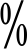 项目行政管理的经费不超过项目总经费的 10。在项目实施周期内，总预算不能修改调整。预算类别的预计支出金额调整（增加或减少）幅度超过原预算 20的，项目联办机构需提交书面申请报告并得到宣教中心认可，否则将影响项目的实际拨款进度。预算类别调整幅度不超过原预算 20的，在项目报告中说明情况即可。（三）项目款拨付付款安排。项目确定后，宣教中心与项目联办机构签署协议，经费拨付比例和程序将根据项目实施金额确定。其中项目实施金额 2 万元以上项目，协议签署后拨付项目经费（100），项目实施方转付项目保证金（20 ），待项目全部实施结束，收到项目总结报告和最终财务报告后退还；项目实施金额 2 万元及以下项目，无须支付。专用票据。所有项目联办机构出具税务部门监制或财政部门监制的专用票据。三、项目日常财务管理（一）向个人支付款项向专家支付酬劳。专家聘任一般两种情况：一是在项目实施全过程或某段时间内撰写项目报告或提供技术指导；二是作为项目会议、培训的授课教师。两种情况，均需提供劳务费支付单 作为付款依据。向参加活动的志愿者支付伙食、交通或误工补贴。项目原则上不支持以现金形式向个人发放补贴。如确有需要，则支付标准一般不高于 50 元（人/次）。此类支付应提供志愿者补贴领取单作为报销依据。领取单需并由每一位领款人本人签名。向个人租用器具、交通工具或场地等。向个人租用器具、交通工具或场地等时，应提供个人租赁支付凭证作为报销依据。（二）向单位支付款项设备、物品采购。项目金额应严格按照项目预算开展。此类支付应提供供货商出具的正规发票作为报销依据。项目宣传、知识管理。若需设计、制作、印刷宣传品等， 需与合作单位签订协议，并提供合作单位开具的正规票据作为报销依据。（三）行政管理费用用于项目行政管理的经费不能超过项目总经费的 10。项目人员补贴。项目人员补贴用于项目联办单位为实施本项目所付出的超时工作，根据项目预算及实际发生按月（期）进行支付。此类支付应提供领款人签字的工资单、项目人员补贴支付凭证、领款人在职证明及身份证复印件作为报销依据。行政开支。项目行政开支用于支付项目联办单位的日常办公、维护费用，按项目预算按（期）支付。此类支付应提供机构日常办公、维护费用的付款凭证作为报销依据。四、项目财务报告项目联办单位需在项目实施结束后 20 个工作日内提交财务报告，同时附上所有的支付凭证扫描或复印件。财务支出情况：按支出分类列出预算金额、支出金额及结余。发票、收据编号：活动编号-预算类别-序号，如“01-CL-02” 表示“活动 1 差旅费用-2 号凭证”。预算类别缩写如：CL-差旅费用；RG-人工费用；HY-培训/研讨会/讨论会； SB-设备；XC- 宣传知识管理；ZF-杂费；BT-项目人员补贴；XZ-行政开支。财务管理情况：包括财务管理人员基本信息；项目超支、节约原因分析说明；项目活动变更调整说明；其他需要补充说明的事项等。机构名称机构名称登记证号登记证号组织机构代码组织机构代码成立日期成立日期法人代表法人代表机构网站机构网站申请机构简介:申请机构简介:申请机构简介:申请机构简介:申请机构简介:机构成功案例介绍机构成功案例介绍（列举项目不超过 5 个）（列举项目不超过 5 个）（列举项目不超过 5 个）项目负责人基本信息项目负责人基本信息项目负责人基本信息项目负责人基本信息项目负责人基本信息姓	名性	别手机号码身份证号码电子邮箱QQ 号码通信地址（邮编）电话/传真序号项目具体内容预期目标衡量指标起止时间123456789101112......详细预算内容预算类别[1]预计的支出预计的支出预计的支出详细预算内容预算类别[1]单价数量合计1. 活动预算 (≥90%)1. 活动预算 (≥90%)1. 活动预算 (≥90%)1. 活动预算 (≥90%)1. 活动预算 (≥90%)活动 1：活动 1：活动 1：活动 1：活动 1：小计活动 2：活动 2：活动 2：活动 2：活动 2：小计活动 3：小计(1) 项目活动总预算(1) 项目活动总预算(1) 项目活动总预算(1) 项目活动总预算2. 行政管理预算(< 10%)2. 行政管理预算(< 10%)2. 行政管理预算(< 10%)2. 行政管理预算(< 10%)2. 行政管理预算(< 10%)(2) 行政管理总预算(2) 行政管理总预算(2) 行政管理总预算(2) 行政管理总预算预算合计(1) + (2)预算合计(1) + (2)预算合计(1) + (2)预算合计(1) + (2)[1] 预算类别包括：活动预算类包括：CL-差旅费；RG-人力/劳力；HY-培训/研讨会/讨论会；SB-设备；XC-宣传知识管理；ZF-杂费；行政管理预算类包括：BT-项目人员补贴；XZ-行政开支；[1] 预算类别包括：活动预算类包括：CL-差旅费；RG-人力/劳力；HY-培训/研讨会/讨论会；SB-设备；XC-宣传知识管理；ZF-杂费；行政管理预算类包括：BT-项目人员补贴；XZ-行政开支；[1] 预算类别包括：活动预算类包括：CL-差旅费；RG-人力/劳力；HY-培训/研讨会/讨论会；SB-设备；XC-宣传知识管理；ZF-杂费；行政管理预算类包括：BT-项目人员补贴；XZ-行政开支；[1] 预算类别包括：活动预算类包括：CL-差旅费；RG-人力/劳力；HY-培训/研讨会/讨论会；SB-设备；XC-宣传知识管理；ZF-杂费；行政管理预算类包括：BT-项目人员补贴；XZ-行政开支；[1] 预算类别包括：活动预算类包括：CL-差旅费；RG-人力/劳力；HY-培训/研讨会/讨论会；SB-设备；XC-宣传知识管理；ZF-杂费；行政管理预算类包括：BT-项目人员补贴；XZ-行政开支；[2] 请填写每项项目活动名称，此处与项目申请书所列活动相一致。[2] 请填写每项项目活动名称，此处与项目申请书所列活动相一致。[2] 请填写每项项目活动名称，此处与项目申请书所列活动相一致。[2] 请填写每项项目活动名称，此处与项目申请书所列活动相一致。[2] 请填写每项项目活动名称，此处与项目申请书所列活动相一致。